South Davis Metro Fire Service Area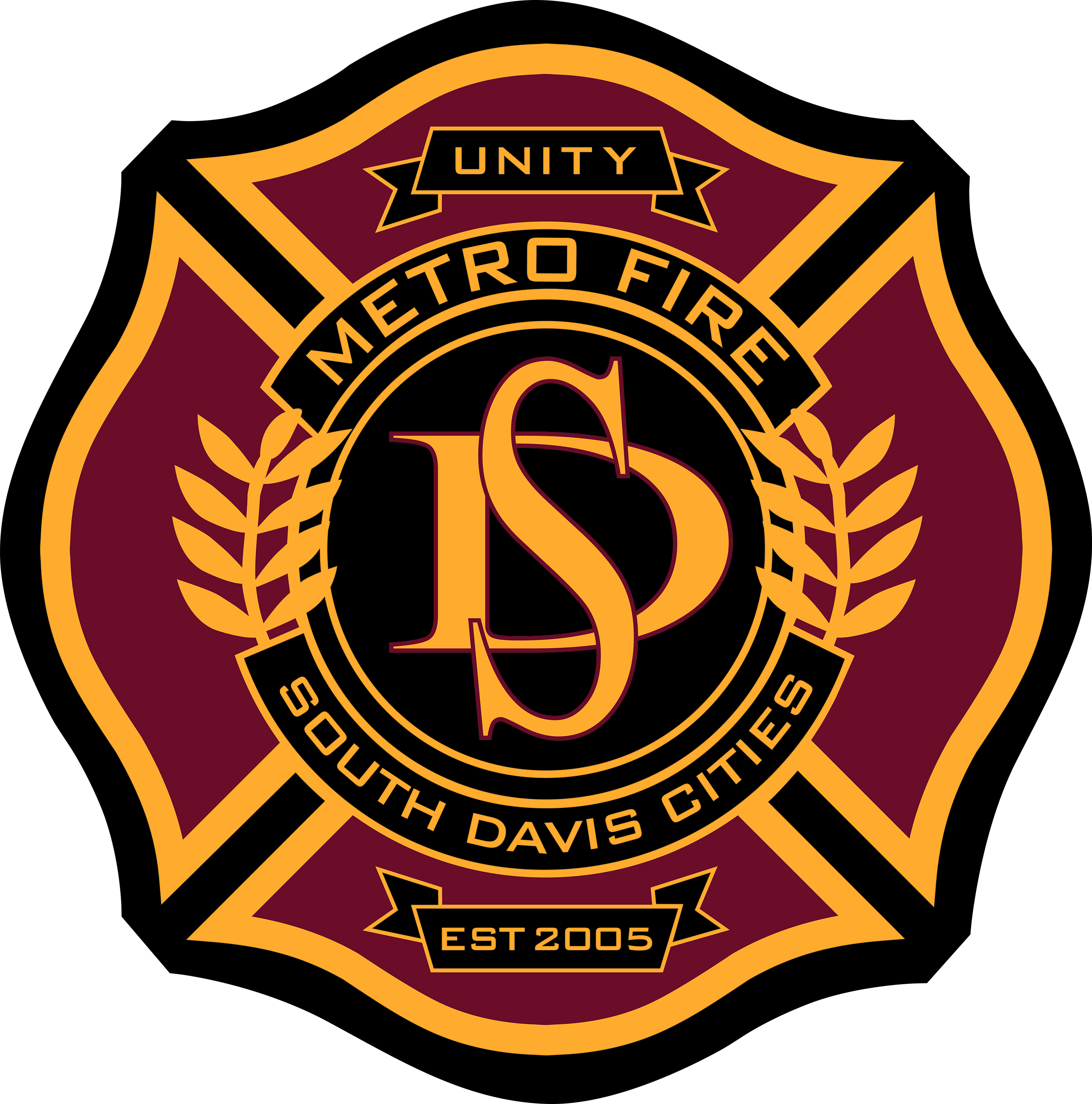 Proudly Serving the Communities ofBountiful - Centerville - Davis County - North Salt Lake - West Bountiful - Woods CrossDane Stone - Fire Chief Date: December 2023 Subject: Proposed 2024 Board Meeting Schedule for SDMFSAJanuary 22, 2024February 26, 2024March 18, 2024April 15, 2024May 20, 2024June 17, 2024July 15, 2024August 19, 2024September 16, 2024October 21, 2024November 18, 2024December 16, 2024Board of Trustees: Randy Lewis – Clark Wilkinson – Bob Stevenson - Len Arave - Ken Romney - Rick EarnshawP.O. Box 1547 • Bountiful, Utah 84011 • 801-677-2400 • Fax 801-677-0166